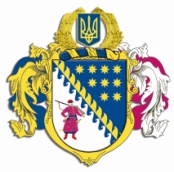 ДНІПРОПЕТРОВСЬКА ОБЛАСНА РАДАVІIІ СКЛИКАННЯПостійна комісія обласної ради з питань науки, освіти, соціальної політики та праці. Дніпро, пр. Поля, 2П Р О Т О К О Л   № 14засідання постійної комісії обласної ради (в режимі ZOOM) 14 вересня  2022 року14. 00 Усього членів комісії:		 7 чол.Присутні:                   		 4 чол.Відсутні:                     		 3 чол.Присутні: Коломоєць А.О., Корнякова Т.В., Гиренко Л.А., Пустова М.І.          Відсутні: Любоненко Ю.В., Охендовський М.В., Сергєєв З.С.Головував: голова постійної комісії Коломоєць А.О. У роботі комісії взяли участь:МАНСУРОВА А. – голова депутатської фракції ПП „Слуга народу” в Дніпровській міській раді VIII cкликання;ПОЛТОРАЦЬКИЙ О.В. – директор департаменту освіти і науки Дніпропетровської обласної державної адміністрації;КРИШЕНЬ О.В. – директор депатарменту соціального захисту населення Дніпропетровської облдержадміністрації;ЖАДЬКО О.А. – начальник Служби у справах дітей; ПОПОВИЧ Н.О. – начальник відділу розвитку освітньої галузі управління з питань гуманітарної, соціально-культурної сфери та освіти;ДОБРОВОЛЬСЬКА А.А. – головний спеціаліст відділу соціальної політики управління з питань гуманітарної, соціально-культурної сфери та освіти.Порядок денний Про затвердження порядку денного засідання постійної комісії обласної ради з питань науки, освіти, соціальної політики та праці.Про розгляд звернення народних депутатів від 29 липня 2022 року          № 29/01-7 та звернення депутата Дніпровської міської ради від           01 серпня 2022 року № 01/01/08-2-22 стосовно обсягів регіонального замовлення на підготовку робітничих кадрів на 2022 рік для закладів професійної (професійно-технічної) освіти, діючих на території                   м. Дніпра. Про звіт програми „Регіональний план реформування системи інституційного догляду та виховання дітей з одночасним розвитком послуг для дітей та сімей з дітьми в громадах Дніпропетровської області на 2020 – 2027 роки” за І півріччя 2022 року.Про звіт Програми соціального  захисту та підтримки дітей у Дніпропетровській області на 2021 – 2025 роки за І півріччя 2022 року. Про затвердження тарифів на соціальні послуги, які надаються закладами соціальної сфери, що належать до спільної власності територіальних громад сіл, селищ, міст Дніпропетровської області.Різне.СЛУХАЛИ: Про затвердження порядку денного засідання постійної комісії обласної ради з питань науки, освіти, соціальної політики та праці.Інформація: Коломойця А.О. ВИРІШИЛИ: 1. Інформацію голови постійної комісії обласної ради з питань науки, освіти, соціальної політики та праці щодо затвердження порядку денного засідання постійної комісії обласної ради з питань науки, освіти, соціальної політики Коломойця А.О. та праці взяти до уваги та порядок денний затвердити. Результати голосування:СЛУХАЛИ: Про розгляд звернення народних депутатів від            29 липня 2022 року № 29/01-7 та звернення депутата Дніпровської міської ради від 01 серпня 2022 року № 01/01/08-2-22 стосовно обсягів регіонального замовлення на підготовку робітничих кадрів на 2022 рік для закладів професійної (професійно-технічної) освіти, діючих на території м. Дніпра.Інформація: Коломойця А.О.ВИСТУПИЛИ: Полторацький О.В., Пустова М.І., Гиренко Л.А.ВИРІШИЛИ: 1.   Керуючись п.13 ст.44, п.п. 7, 10, 11 ст. 47 Закону України „Про місцеве самоврядування”, п. 1 ст. 66 Закону України „Про освіту”,                  ст. ст. 5, 6 Закону України „Про професійно-технічну освіту”, п.п. 3, 8, 11 розпорядження Кабінету Міністрів України від 14 грудня 2016 № 994-р та відповідно до  п.п. 2, 11 Методичних рекомендацій, рекомендувати: 1.1. Дніпровській міській раді збільшити обсяги регіонального замовлення на підготовку фахівців та робітничих кадрів закладів професійної (професійно-технічної) освіти у 2022 році, розташованих в м. Дніпро, відповідно до наданих цими закладами пропозицій.  1.2. Департаменту освіти і науки обласної державної адміністрації вжити заходів щодо збільшення обсягів регіонального замовлення  на підготовку фахівців та робітничих кадрів закладів професійної (професійно-технічної) освіти у 2022 році, розташованих в м. Дніпро, відповідно до наданих цими закладами пропозицій.  1.3. Дніпровській міській раді у подальшому, при формуванні регіонального замовлення на підготовку фахівців та робітничих кадрів закладів професійної (професійно-технічної) освіти, розташованих в м. Дніпро, враховувати подання закладів професійної освіти, потреби економіки держави, регіону та суспільства у кваліфікованих кадрах, забезпечення конституційного права громадян на здобуття освіти відповідно до їх покликань, інтересів та здібностей та надавати відповідні пропозиції до обласної державної адміністрації.Результати голосування:3. СЛУХАЛИ: Про звіт програми „Регіональний план реформування системи інституційного догляду та виховання дітей з одночасним розвитком послуг для дітей та сімей з дітьми в громадах Дніпропетровської області на 2020 – 2027 роки” за І півріччя 2022 року.Інформація: Жадько О.А.ВИСТУПИЛИ: Пустова М.І., Гиренко Л.А.ВИРІШИЛИ: взяти до відома інформацію Жадько О.А. про стан виконання  програми „Регіональний план реформування системи інституційного догляду та виховання дітей з одночасним розвитком послуг для дітей та сімей з дітьми в громадах Дніпропетровської області на 2020 – 2027 роки” за                       І півріччя 2022 року.Результати голосування:4. СЛУХАЛИ: Про звіт Програми соціального  захисту та підтримки дітей у Дніпропетровській області на 2021 – 2025 роки за І півріччя               2022 року.Інформація:  Жадько О.А.ВИСТУПИЛИ: Пустова М.І.ВИРІШИЛИ: взяти до відома інформацію про стан виконання Програми соціального захисту та підтримки дітей у Дніпропетровській області на            2021 – 2025 роки за І півріччя 2022 року.Результати голосування:СЛУХАЛИ:  Про затвердження тарифів на соціальні послуги, які надаються закладами соціальної сфери, що належать до спільної власності територіальних громад сіл, селищ, міст Дніпропетровської області.Інформація:  Добровольської  А.А.ВИСТУПИЛИ: Кришень О.В.ВИРІШИЛИ: рекомендувати обласній раді затвердити проєкт рішення „Про затвердження тарифів на соціальні послуги, які надаються закладами соціальної сфери, що належать до спільної власності територіальних громад сіл, селищ, міст Дніпропетровської області”.Результати голосування:РІЗНЕ. Про забезпечення пожежної та техногенної безпеки в закладах освіти.Інформація: Попович Н.О.ВИСТУПИЛИ: Коломоєць А.О.ВИРІШИЛИ: управлінню гуманітарної, соціально-культурної сфери та освіти (Попович Н.О.) підготувати запити до керівників закладів освіти, які фінансуються з обласного бюджету, обласної державної адміністрації про стан виконання та здійснені заходи щодо усунення порушень. Результати голосування:Про сприяння збереженню мережі закладів позашкільної освіти Дніпропетровської області.Інформація: Коломойця А.О. ВИСТУПИЛИ: Полторацький О.В.ВИРІШИЛИ: рекомендувати департаменту освіти і науки обласної державної адміністрації вжити заходів щодо збереження мережі закладів позашкільної освіти Дніпропетровської області, із забезпеченням належного фінансування їхньої діяльності та недопущенням зменшення його обсягів на 2023 рік відповідно до чинного законодавства.Голова комісії						       А.О. КОЛОМОЄЦЬСекретар комісії 		                                      Т.В. КОРНЯКОВА			за4проти0утримались0усього4за4протиутрималисьусього4за4протиутрималисьусього4за4протиутрималисьусього4за4протиутрималисьусього4за4протиутрималисьусього4